/   /  Please reimburse me.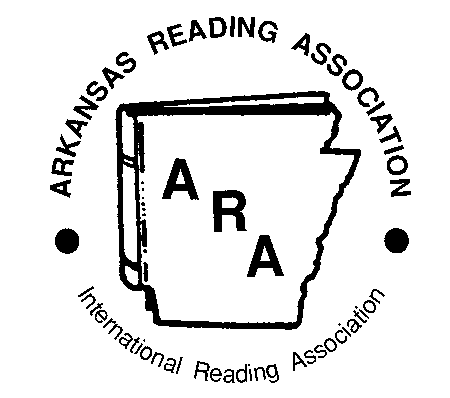 /   /  Please pay the attached invoice.Your Name:  __________________________________Address:      ________________________________________________________________________________Phone:  _______________________________________ E-Mail Address:  _______________________________Committee/Office:  _____________________________Purpose of Expenditure:  _____________________  ______________________________________________Check the budget item to which the expense should be attributed:Award Programs & Projects	____Administrator Award (50)	____Advocacy (0)	____Diamond/Charlie May Simon (2200)	____Jo Flanigan Scholarship (500)	____Literacy Award Celebration (300)	____Special Projects		____International Projects (300)		____Other (0)	____School-based Literacy Grant                          (formerly Studies and Research 1 @ $500)Committees 	____Celebrate Literacy (40)	____Community Project (25)	____Diamond/Charlie May Simon Celebration (25)	____Exemplary Reading (25)	____Intellectual Freedom (25)	____International Projects (25)	____Legislative (25)	____Media Outlets in Education (25)	____Nominating (0)	____Parents & Reading (25)	____Publicity (25)	____Student Membership (25)	____School Based Literacy Grant (25)                ____SCC and Diamond-Simon Travel (200)Council/Individual Recognition	____Diamond Award (200)	____IRA Honor Council (1200)	____ LC Literacy Grants (2500)	____Local Council Honoree (500)____Membership Awards (300)	____New and/or Struggling Councils (100)	____Other Recognition (200)Membership	____Dues (4200)____Supplies (350)                ____Miscellaneous Officer Expenses (Travel  $.25 per mile)	____Event Coordinator (2000)	____IRA Coordinator (2000)	____Membership Director (150)	____Other Officer Expenses (4300)	____President (2000)	____Vice-President (2000)                ____Postage (Bulk Mail & Postage) (350)Publications	____Handbook & Directory (100)	____Image Brochure (0)	____Misc. Printing (250)	____Newsletters Electronic (0)	____The Reader/Journal (postage and printing) (1100)State Association Business	____Bank Fees (50)	____Bank – Returned Check Fees (100)	____Credit Card Fees (0)               Board/Committee Meetings               ____2017ARA Council Leadership Institute (6800)                         ____Executive Board Retreat (400)               ____Transition Meeting (350)               Bookkeeper	      ____Contract Fees (1200)	      ____Supplies (300)	      ____Travel (0)          	      ____Event Coordinator Stipend (1000)               Executive Secretary 	     ____Contract Fees (7200)	     ____Supplies (220)	     ____Telephone (0)	     ____Travel (0)                ____ILA Affiliation Basic Group Fee (3000)	____Insurance (1300)	____IRS Form 990 Accountant’s Fee (2000)____Membership Director’s Stipend (1000)	____Photography& Historical Archive (150)                ____Promotional Items (150)	____State Delegates’ Assembly Breakfast (1500)Technology	____Equipment (500)			____Software (1560)                ____Support (520)	____Supplies (50)Signature ______________________________________Date _______________________________________